 МИНИСТЕРСТВО ОБРАЗОВАНИЯ И НАУКИРОССИЙСКОЙ ФЕДЕРАЦИИФГБОУ ВО «СГУ  имени Н.Г. Чернышевского»Механико-математический факультетФонд оценочных средствТекущего контроля и промежуточной аттестации по дисциплине Интеллектуальные информационные системыНаправление подготовки бакалавриата 09.03.03 Прикладная информатикаКвалификация выпускникаБакалаврФорма обученияочнаяСаратов,2016Карта компетенцийПоказатели оценивания планируемых результатов обучения3.Оценочные средства3.1 Задания для текущего контроляКейс-задачаНе предусматриваетсяДокладНе предусматриваетсяРефератНе предусматриваетсяКонтрольная работаПеред написанием контрольных работ студент должен освоить соответствующий теоретический материал, выучить необходимые формулы, разобрать ранее решенные задачи и примеры. Каждая контрольная работа состоит из трех задач.Вариант 11. Перечислите классы ИИС2. Рабочая память системы продукций (определение)3. Опишите работу основного алгоритма системы продукций.4. Структура системы, основанной на обработке знаний (рисунок)5. Адаптивные информационные системы (понятие)6. Вычислить(CONS ’(A B C) NIL) (ATOM (CDR ’(1 2 3))) (list (car '((x) y)) (cdr '(x y)) )7. Написать функцию, которая на основе двух списков формирует новый список, в котором чередуются элементы исходных.8. Написать функцию, аргументами которой являются два списка, находящую пересечение этих двух множеств.9. Написать функцию, аргументами которой являются два списка, находящую все их общие атомы (с учетом вложенных подсписков).10. Продемонстрировать работу алгоритмов в ширину (20 БАЛЛОВ), в глубину (20 БАЛЛОВ), поиска с возвратами (25БАЛЛОВ), «жадного» алгоритма поиска (20 БАЛЛОВ) на примере. Начальная вершина  -  1 , целевая – 7. Рядом с вершиной указано значение эвристической оценки. Вершина с бóльшим значением эвристической оценки считается более предпочтительной.  Вариант 21. Какие отношения могут использоваться в семантических сетях?2. Продукционное правило (понятие)3. Пространство состояний для систем продукций (понятие).4. Самообучающиеся системы (понятие)5. Структура системы, основанной на обработке баз данных (рисунок)6. Вычислить(cons '(a) '(b))(list ’A ’B ’C ’D (+ 3 4)) (append '(a) '(b))7.Написать функцию, которая по заданным координатам двух точек находит расстояние между ними. 8. Написать функцию нахождения суммы только числовых атомов списка.9.  Написать функцию нахождения суммы всех числовых атомов списка (в том числе и во вложенных подсписках).10. Продемонстрировать работу алгоритмов в ширину (20 БАЛЛОВ), в глубину (20 БАЛЛОВ), поиска с возвратами (25БАЛЛОВ), «жадного» алгоритма поиска (20 БАЛЛОВ) на примере. Начальная вершина -  2 , целевая – 4. Рядом с вершиной указано значение эвристической оценки. Вершина с бóльшим значением эвристической оценки считается более предпочтительной.  Вариант 31. Перечислите признаки ИИС2. Система управления (понятие)3. Охарактеризуйте общие моменты (данные и управляющие структуры),  используемые при реализации поиска в пространстве состояний.4. Структура простейшей программы (рисунок)5. Системы с интеллектуальным интерфейсом (понятие)6. Вычислить( or ( atom 1) ( > 3 4 ) '( a b c ) ) ) ( cons ' ( a b c ) nil )7.  Написать функцию, аргументом которой является список, результатом действия которой является первый элемент, если этот элемент – атом, и хвост – в противном случае.8. Написать функцию, удаляющую из списка числовые атомы.9. Написать функцию, удаляющую из списка и всех его подсписков все числовые атомы.10. Продемонстрировать работу алгоритмов в ширину (20 БАЛЛОВ), в глубину (20 БАЛЛОВ), поиска с возвратами (25БАЛЛОВ), «жадного» алгоритма поиска (20 БАЛЛОВ) на примере. Начальная вершина -  3 , целевая – 5. Рядом с вершиной указано значение эвристической оценки. Вершина с большим значением эвристической оценки считается более предпочтительной.  Вариант 41. Семантическая сеть (понятие)2. Проблема представления для систем продукций3. Как можно представить фрейм через список свойств? Как можно представить фрейм в виде таблицы?4.  Пространство состояний для системы продукции (определение)5. Операционное и фактуальное знания (определения)6. Вычислить(list nil)(member 'b '(c d b a ))(list 'a 'b (+ 1 2 ))7. Написать функцию, аргументом которой является числовой атом, результатом – квадрат числа, если число положительно, и куб, если отрицательно.8. Написать функцию, аргументом которой являются два списка, результатом – элементы, входящие только в первый список.9.  Написать функцию, аргументом которой являются два списка, результатом – атомы (с учетом вложенности в подсписки), входящие только в первый список.10. Продемонстрировать работу алгоритмов в ширину (20 БАЛЛОВ), в глубину (20 БАЛЛОВ), поиска с возвратами (25БАЛЛОВ), «жадного» алгоритма поиска (20 БАЛЛОВ) на примере. Начальная вершина -  4 , целевая – 6. Рядом с вершиной указано значение эвристической оценки. Вершина с бóльшим значением эвристической оценки считается более предпочтительной.  ТестыТесты для контроля выполняются в письменном виде с ограничением времени.Критерии оценивания. Уровень выполнения тестовых заданий оценивается в баллах, которые затем переводятся в оценку. Каждый верный ответ дает один балл.Тест №1Глава 1. Особенности и признаки интеллектуальных информационных системОбщее количество вопросов: 18Проходной балл: 12.Время на тест: 20 минутВопрос 1. Наука «искусственный интеллект» входит в комплексВарианты ответаа) биологических наукб) компьютерных наукв) математических наукВопрос 2. Объектами исследований в рамках искусственного интеллекта не являютсяВарианты ответа а) структура и механизмы работы человеческого мозгаб) моделирование интеллекта с использованием ЭВМв) смешанные человеко-машинные интерфейсыг) технологии передачи данныхВопрос 3. Сопоставьте понятие с его определениемВарианты ответа а) 1 соответствует А, 2 соответствует Бб) 1 соответствует Б, 2 соответствует АВопрос 4) В рамках простейшей прикладной программы операционное и факутуальное знанияВарианты ответа а) неотделимыб) разделены полностьюв) частично отделеныВопрос 5) В рамках системы, основанной на обработке баз данных, операционное и факутуальное знанияВарианты ответа а) неотделимыб) разделены полностьюв) частично отделеныВопрос 6) В рамках системы, основанной на обработке знаний, операционное и факутуальное знания Варианты ответа а) неотделимыб) разделены полностьюв) частично отделеныВопрос 7) Расположите различные типы ИС в порядке возрастания их адаптивностиТип1. системы, основанной на обработке знанийТип2. системы, основанной на обработке баз данныхТип3. простейшие прикладные программыТип4. системы, основанной на моделяхВарианты ответа а) Тип1 Тип2 Тип3 Тип4 б) Тип2 Тип1 Тип3 Тип4в) Тип4 Тип1 Тип2 Тип3г) Тип3 Тип2 Тип3 Тип4д) Тип1 Тип3 Тип2 Тип4Вопрос 8) Сопоставьте понятие с его определениемВарианты ответа а) 1-А, 2-В, 3-Г, 4-Бб) 1-Б, 2-В, 3-Г, 4-Ав) 1-В, 2-Б, 3-А, 4-Гг) 1-В, 2-Г, 3-Б, 4-Ад) 1-В, 2-Г, 3-А, 4-БВопрос 9) Какая из следующих систем выполняет задачу поиска по ключевым словам в базах текстовой информации: Варианты ответа а) система когнитивной графикиб) гипертекстовая системав) экспертная системаг) самообучающиеся системыВопрос 10) Какая из следующих систем позволяет осуществлять интерфейс пользователя с ИИС с помощью графических образов: Варианты ответа а) система когнитивной графикиб) гипертекстовая системав) экспертная системаг) самообучающиеся системыВопрос 11) Какая из следующих систем способна делать логические выводы на основании знаний предметной области: Варианты ответа а) система когнитивной графикиб) гипертекстовая системав) экспертная системаг) самообучающиеся системыВопрос 12) Какая из следующих систем основана на использовании методов автоматической классификации примеров обучающей выборки: Варианты ответа а) система когнитивной графикиб) гипертекстовая системав) экспертная системаг) самообучающиеся системыВопрос 13) В какой из следующих систем происходит обобщение от частного к общему: Варианты ответа а) нейронные сетиб) индуктивные системыв) системы, основанные на прецедентахг) информационные хранилищаВопрос 14) В какой из следующих систем происходит построение зависимостей между входными и выходными данными: Варианты ответа а) нейронные сетиб) индуктивные системыв) системы, основанные на прецедентахг) информационные хранилищаВопрос 15) В какой из следующих систем используется абдуктивный вывод (вывод от частного к частному): Варианты ответа а) нейронные сетиб) индуктивные системыв) системы, основанные на прецедентахг) информационные хранилищаВопрос 16) Какая из следующих систем предназначена для оперативного анализа данных: Варианты ответа а) нейронные сетиб) индуктивные системыв) системы, основанные на прецедентахг) информационные хранилищаВопрос 17) Расположите стадии, которые прошли средства поддержки разработки интеллектуальных систем, в хронологическом порядке.Варианты ответа а) А-Б-В-Г б) Г-В-А-Бв) Б-Г-А-Вг) Б-В-Г-Ад) Б-В-А-ГВопрос 18) Особенностью языка LISP являетсяВарианты ответа а) представление задачи в виде слабоструктурированной системы отношенийб) списковое представление для программ и данныхв) декларативное описание предметной областиг) семантический подход к сопоставлению образцовТест №2Глава 2. Представление знаний в интеллектуальных системахОбщее количество вопросов: 21Проходной балл: 15.Время на тест: 21 минутаВопрос 1. Данные – это …Варианты ответаа) … хорошо структурированные данныеб) … закономерности предметной областив) … отдельные факты, характеризующие объекты, процессы, явления предметной областиг) … основа интеллектуальной системыВопрос 2. Знания – этоВарианты ответаа) … условное неформальное описание основных объектов предметной областиб) … закономерности предметной области, полученные в результате эмпирического опытав) … отдельные факты, характеризующие объекты, процессы, явления предметной областиг) … основа интеллектуальной системыВопрос 3. Расположите этапы трансформации данных в хронологическом порядкеВарианты ответова) Д-Г-В-Б-Аб) Д-В-Г-Б-Ав) Д-Б-В-Г-Аг) Д-Б-Г-В-Ад) В-Б-Г-А-ДВопрос 4. Расположите этапы трансформации знаний в хронологическом порядкеВарианты ответова) Г-А-В-Б-Дб) Г-Б-В-А-Дв) Г-Б-В-Д-Аг) Д-Б-Г-В-Ад) В-Б-Г-А-ДВопрос 5. Продукционная модель – это …Варианты ответаа) …ориентированный граф, вершины которого – понятия, а дуги – отношения между нимиб) … модель, основанная на правилахв) … модель, основанная на исчислении предикатов 1-го порядкаг) … абстрактный образ для представления некоторого стереотипа восприятияВопрос 6. Фрейм – это …Варианты ответаа) …ориентированный граф, вершины которого – понятия, а дуги – отношения между нимиб) … модель, основанная на правилахв) … модель, основанная на исчислении предикатов 1-го порядкаг) … абстрактный образ для представления некоторого стереотипа восприятияВопрос 7.Семантическая сеть – это …Варианты ответаа) …ориентированный граф, вершины которого – понятия, а дуги – отношения между нимиб) … модель, основанная на правилахв) … модель, основанная на исчислении предикатов 1-го порядкаг) … абстрактный образ для представления некоторого стереотипа восприятияВопрос 8. Продукционная модель – это …Варианты ответаа) …ориентированный граф, вершины которого – понятия, а дуги – отношения между нимиб) … модель, основанная на правилахв) … модель, основанная на исчислении предикатов 1-го порядкаг) … абстрактный образ для представления некоторого стереотипа восприятияВопрос 9. Интенсионал понятия – это …Варианты ответова)  … условное неформальное описание основных объектов предметов предметной областиб) … определение его через соотнесение с понятиями более высокого уровняв) … определение объекта через соотнесение его с понятиями более низкого уровняг) … знания о видимых взаимосвязях между отдельными событиями и фактами предметной областид) … абстракции, аналогии, схемы, отображающие структуру и природу процессов, протекающих в предметной области. Вопрос 10. Экстенсионал понятия – это …Варианты ответова)  … условное неформальное описание основных объектов предметов предметной областиб) … определение его через соотнесение с понятиями более высокого уровняв) … определение объекта через соотнесение его с понятиями более низкого уровняг) … знания о видимых взаимосвязях между отдельными событиями и фактами предметной областид) … абстракции, аналогии, схемы, отображающие структуру и природу процессов, протекающих в предметной области. Вопрос 11. Поверхностное знание  – это …Варианты ответова)  … условное неформальное описание основных объектов предметов предметной областиб) … определение его через соотнесение с понятиями более высокого уровняв) … определение объекта через соотнесение его с понятиями более низкого уровняг) … знание о видимых взаимосвязях между отдельными событиями и фактами предметной областид) … абстракции, аналогии, схемы, отображающие структуру и природу процессов, протекающих в предметной области. Вопрос 12. Глубинное знание – это …Варианты ответова)  … условное неформальное описание основных объектов предметов предметной областиб) … определение его через соотнесение с понятиями более высокого уровняв) … определение объекта через соотнесение его с понятиями более низкого уровняг) … знания о видимых взаимосвязях между отдельными событиями и фактами предметной областид) … абстракции, аналогии, схемы, отображающие структуру и природу процессов, протекающих в предметной области. Вопрос 13. Поле знаний – это …Варианты ответова)  … условное неформальное описание основных объектов предметов предметной областиб) … определение его через соотнесение с понятиями более высокого уровняв) … определение объекта через соотнесение его с понятиями более низкого уровняг) … знания о видимых взаимосвязях между отдельными событиями и фактами предметной областид) … абстракции, аналогии, схемы, отображающие структуру и природу процессов, протекающих в предметной области. Вопрос 14. Семантическая сеть является однородной, еслиа) используются различные типы отношенийб) в сети отношения связывают два объектав) используется единственный тип отношенийг) в сети есть специальные отношения, связывающие более двух понятийВопрос 15. Семантическая сеть является неоднородной, еслиа) используются различные типы отношенийб) в сети отношения связывают два объектав) используется единственный тип отношенийг) в сети есть специальные отношения, связывающие более двух понятийВопрос 16. Семантическая сеть является бинарной, еслиа) используются различные типы отношенийб) в сети отношения связывают два объектав) используется единственный тип отношенийг) в сети есть специальные отношения, связывающие более двух понятийВопрос 17. Семантическая сеть является n-арной, еслиа) используются различные типы отношенийб) в сети отношения связывают два объектав) используется единственный тип отношенийг) в сети есть специальные отношения, связывающие более двух понятийВопрос 18. Примерами фреймов-структур могут являтьсяВарианты ответаа) менеджер, кассир, клиентб) банкротство, собрание акционеров, имениныв) заем, залог, вексельг) тревога, авария, рабочий режим устройства.Вопрос 19. Примерами фреймов-ролей могут являтьсяВарианты ответаа) менеджер, кассир, клиентб) банкротство, собрание акционеров, имениныв) заем, залог, вексельг) тревога, авария, рабочий режим устройства.Вопрос 20. Примерами фреймов-сценариев могут являтьсяВарианты ответаа) менеджер, кассир, клиентб) банкротство, собрание акционеров, имениныв) заем, залог, вексельг) тревога, авария, рабочий режим устройства.Вопрос 21. Примерами фреймов-ситуаций могут являтьсяВарианты ответаа) менеджер, кассир, клиентб) банкротство, собрание акционеров, имениныв) заем, залог, вексельг) тревога, авария, рабочий режим устройства.Тест №3Глава 3. Системы продукций и стратегии поиска в пространстве состоянийОбщее количество вопросов: 14Проходной балл: 10Время на тест: 20 минутВопрос 1. Рабочая память …Варианты ответа:а) … это пара «условие-действие» б) … это центральная структура данных, используемая системой продукций в) … выбирает, какое именно применимое правило следует использовать и прекращает вычисления при выполнении условию остановкиВопрос 2. Продукционное правило…Варианты ответа:а) … это пара «условие-действие» б) … это центральная структура данных, используемая системой продукций в) … выбирает, какое именно применимое правило следует использовать и прекращает вычисления, когда содержимое рабочей памяти удовлетворяет целевому условию (условию остановки)Вопрос 3. система управления …Варианты ответа:а) … это пара «условие-действие» б) … это центральная структура данных, используемая системой продукций в) … выбирает, какое именно применимое правило следует использовать и прекращает вычисления, когда содержимое рабочей памяти удовлетворяет целевому условию (условию остановки)Вопрос 4. Система продукций называется прямой, еслиВарианты ответа:а) правила применяются к описаниям состояний для порождения новых состоянийб) в рабочую память включаются описания как состояний, так и целейв) если используются описания целей задачи как описания состояний рабочей памятиВопрос 5. Система продукций называется обратной, еслиВарианты ответа:а) правила применяются к описаниям состояний для порождения новых состоянийб) в рабочую память включаются описания как состояний, так и целейв) если используются описания целей задачи как описания состояний рабочей памятиВопрос 6. Система продукций называется двусторонней, еслиВарианты ответа:а) правила применяются к описаниям состояний для порождения новых состоянийб) в рабочую память включаются описания как состояний, так и целейв) если используются описания целей задачи как описания состояний рабочей памятиВопрос 7. Укажите последовательность обхода вершин графа при использовании стратегии поиска в глубину (рис. 1). Целевая вершина – вершина с номером 13, начальная вершина – вершина с номером 1.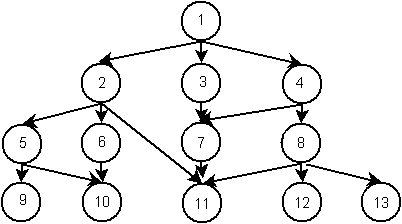 Рис. 1. Граф пространства состоянийОтвет введите как последовательность номеров вершин через пробел (например, 1 2 3 4 13). Первой вершиной должна быть в списке вершина с номером 1, последней – вершина с номером 13.Ответ: 1 2 5 9 10 6 11 3 7 4 8 12 13Вопрос 8. Укажите последовательность обхода вершин графа при использовании стратегии поиска в ширину (рис. 2). Целевая вершина – вершина с номером 13, начальная вершина – вершина с номером 1.Рис. 2. Граф пространства состоянийОтвет введите как последовательность номеров вершин через пробел (например, 1 2 3 4 12)Ответ: 1 2 3 4 5 6 11 7 8 9 10 12 13Вопрос 9. Укажите последовательность обхода вершин графа при использовании стратегии жадного поиска (рис. 1). Целевая вершина – вершина с номером 10, начальная вершина – вершина с номером 1. Эвристическая оценка каждой вершины указана рядом с ней. Вершина с большим значением эвристической оценки считается более предпочтительной.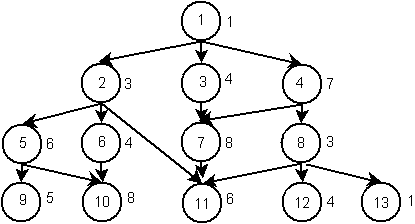 Рис. 3. Граф пространства состоянийОтвет введите как последовательность номеров вершин через пробел (например, 1 2 3 4 12)Ответ: 1 4 7 11 3 2 5 10Вопрос 10. Укажите последовательность обхода вершин графа при использовании стратегии поиска в глубину (рис. 4). Множество целевых вершин – вершины с номерами 15, 16, 12, начальная вершина – вершина с номером 1.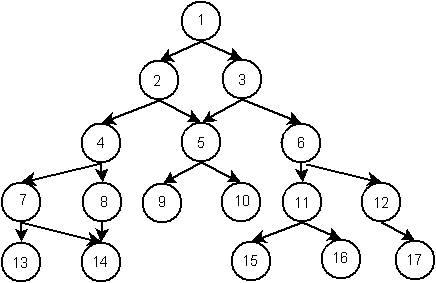 Рис. 4. Граф пространства состоянийОтвет введите как последовательность номеров вершин через пробел (например, 1 2 3 4 13). Первой вершиной должна быть в списке вершина с номером 1, последней – одна из целевых вершин.Ответ: 1 2 4 7 13 14 8 5 9 10 3 6 11 15Вопрос 11. Укажите последовательность обхода вершин графа при использовании стратегии поиска в ширину (рис. 2). Множество целевых вершин – вершины с номерами 15, 16, 12, начальная вершина – вершина с номером 1.Рис. 2. Граф пространства состоянийОтвет введите как последовательность номеров вершин через пробел (например, 1 2 3 4 12)Ответ: 1 2 3 4 5 67 8 9 10 11 12Вопрос 12. Укажите последовательность обхода вершин графа при использовании стратегии жадного поиска (рис. 1). Целевая вершина – вершина с номером 10, начальная вершина – вершина с номером 9. Эвристическая оценка каждой вершины указана рядом с ней. Вершина с большим значением эвристической оценки считается более предпочтительной.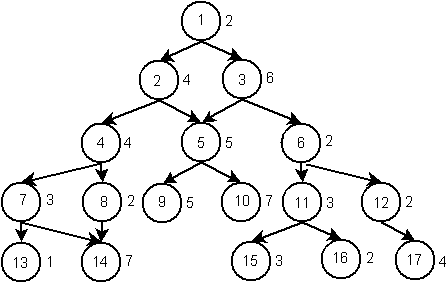 Рис. 1. Граф пространства состоянийОтвет введите как последовательность номеров вершин через пробел (например, 1 2 3 4 12)Ответ: 1 3 5 10 9Вопрос 13. Список OPEN  в алгоритмах поиска в ширину и глубину Варианты ответа:а) позволяет алгоритму избегать зацикливаний и учитывать тупиковые путиб) позволяет алгоритму исследовать в случае необходимости ранее не исследованные путив) содержит список состояний пути решенияВопрос 14. Список CLOSED  в алгоритмах поиска в ширину и глубину Варианты ответа:а) позволяет алгоритму избегать зацикливаний и учитывать тупиковые путиб) позволяет алгоритму исследовать в случае необходимости ранее не исследованные путив) содержит список состояний пути решенияТест №4Глава 4. Разработка систем, основанных на знанияхОбщее количество вопросов: 36Проходной балл: 28Время на тест: 20 минутВопрос 1. Центральной частью экспертной системы являетсяВарианты ответа:а) подсистема объясненийб) решатель ЭСв) база знанийг) база данныхд) интеллектуальный редактор базы знанийВопрос 2. Специалист предметной области, для которого предназначена системаВарианты ответа:а) экспертб) аналитикв) пользовательг) инженер по знаниямВопрос 3. Специалист в области искусственного интеллекта, выступающий в роли промежуточного буфера между экспертом и базой знанийВарианты ответа:а) экспертб) аналитикв) пользовательг) инженер по знаниямВопрос 4. Специалист предметной области, обладающий большим объемом знаний Варианты ответа:а) экспертб) аналитикв) пользовательг) инженер по знаниямВопрос 5. Комплекс программ, реализующих диалог пользователя с ЭС как на стадии ввода информации, так и при получении результатовВарианты ответа:а) Решательб) База знаний (БЗ)в) Интерфейс пользователяг) Интеллектуальный редактор БЗд) Подсистема объясненийВопрос 6. Совокупность знаний предметной области, записанная на машинный носитель в форме, понятной эксперту и пользователюВарианты ответа:а) Решательб) База знаний (БЗ)в) Интерфейс пользователяг) Интеллектуальный редактор БЗд) Подсистема объясненийВопрос 7. Программа, моделирующая ход рассуждений эксперта на основании знаний, имеющихся в БЗВарианты ответа:а) Решательб) База знаний (БЗ)в) Интерфейс пользователяг) Интеллектуальный редактор БЗд) Подсистема объясненийВопрос 8. Программа, позволяющая пользователю получить ответы на вопросы типа «Как была получена та или иная рекомендация?»Варианты ответа:а) Решательб) База знаний (БЗ)в) Интерфейс пользователяг) Интеллектуальный редактор БЗд) Подсистема объясненийВопрос 9. Программа, представляющая инженеру по знаниям возможность создавать БЗ в диалоговом режимеВарианты ответа:а) Решательб) База знаний (БЗ)в) Интерфейс пользователяг) Интеллектуальный редактор БЗд) Подсистема объясненийВопрос 10. Процесс соотнесения объекта с некоторым классом объектов и/или обнаружение неисправности в некоторой системеВарианты ответаа) Прогнозированиеб) Планированиев) Интерпретация данныхг) Диагностикад) нет правильного ответаВопрос 11. Процесс определения смысла данных, результаты которого должны бытьсогласованными и корректнымиВарианты ответаа) Прогнозированиеб) Планированиев) Интерпретация данныхг) Диагностикад) нет правильного ответаВопрос 12. Процесс логического вывода вероятных следствий из заданных ситуаций на основании анализа имеющихся данных.Варианты ответаа) Прогнозированиеб) Планированиев) Интерпретация данныхг) Диагностикад) нет правильного ответаВопрос 13. Процесс нахождения планов действий, относящихся к объектам, способным выполнять некоторые функцииВарианты ответаа) Прогнозированиеб) Планированиев) Интерпретация данныхг) Диагностикад) нет правильного ответаВопрос 14. Процесс организации функционирования системы для поддержания определенного режима деятельностиВарианты ответаа) Поддержка принятия решенийб) Мониторингв) Проектированиег) Обучениед) УправлениеВопрос 15. Процесс непрерывной интерпретации данных в реальном масштабе времени и сигнализации о выходе тех или иных параметров за допустимые пределыВарианты ответаа) Поддержка принятия решенийб) Мониторингв) Проектированиег) Обучениед) УправлениеВопрос 16. Процесс подготовки спецификаций на создание объектов с заранее определенными свойствамиВарианты ответаа) Поддержка принятия решенийб) Мониторингв) Проектированиег) Обучениед) УправлениеВопрос 17. Совокупность процессов и процедур, обеспечивающая лицо, принимающеерешения, необходимой информацией и рекомендациями, облегчающими процесс принятия решенияВарианты ответаа) Поддержка принятия решенийб) Мониторингв) Проектированиег) Обучениед) УправлениеВопрос 18. Использование компьютера для обучения какой-то дисциплине или предметуВарианты ответа:а) Поддержка принятия решенийб) Мониторингв) Проектированиег) Обучениед) УправлениеВопрос 19. ЭС в предметных областях, в которых база знаний и интерпретируемые данные не меняются во времениВарианты ответа:а) Динамические ЭСб) Квазидинамические ЭСв) Статические ЭСг) нет правильного ответаВопрос 20. ЭС для интерпретации ситуаций, которые меняется с некоторым фиксированным интервалом времениВарианты ответа:а) Динамические ЭСб) Квазидинамические ЭСв) Статические ЭСг) нет правильного ответаВопрос 21. ЭС, работающие в сопряжении с датчиками объектов в режиме реального времени с непрерывной интерпретацией поступающих в систему данныхВарианты ответа:а) Динамические ЭСб) Квазидинамические ЭСв) Статические ЭСг) нет правильного ответаВопрос 22. Укажите тот вариант ответа, в котором этапы разработки ЭС расположены в хронологическом порядкеВарианты ответа:а) А-Г-В-Е-Д-Бб) Д-Г-В-Е-А-Бв) Д-А-Е-Г-В-Бг) Д-А-Е-В-Б-Гд) Д-А-Е-В-Г-БВопрос 23. Укажите этап, на котором разрабатывается подробный план разработки ЭС Варианты ответа:а) Разработка прототипа ЭСб) Поддержка ЭСв) Оценка ЭСг) Стыковка ЭСд) Выбор проблемые) Доработка до промышленной ЭСВопрос 24. Укажите этап, на котором разрабатывается усеченная версия ЭС, предназначенная для проверки правильности кодирования фактов, связей и рассуждений экспертаВарианты ответа:а) Разработка прототипа ЭСб) Поддержка ЭСв) Оценка ЭСг) Стыковка ЭСд) Выбор проблемые) Доработка до промышленной ЭСВопрос 25. Укажите этап, на котором существенно расширяется база знанийВарианты ответа:а) Разработка прототипа ЭСб) Поддержка ЭСв) Оценка ЭСг) Стыковка ЭСд) Выбор проблемые) Доработка до промышленной ЭСВопрос 26. Укажите этап, на котором проводится тестирование в отношении критериев эффективностиВарианты ответа:а) Разработка прототипа ЭСб) Поддержка ЭСв) Оценка ЭСг) Стыковка ЭСд) Выбор проблемые) Доработка до промышленной ЭСВопрос 27. Укажите этап, на котором осуществляется проверка работоспособности ЭС в среде, в которой она будет работатьВарианты ответа:а) Разработка прототипа ЭСб) Поддержка ЭСв) Оценка ЭСг) Стыковка ЭСд) Выбор проблемые) Доработка до промышленной ЭСВопрос 28. Результатом работы эксперта, инженера по знаниям и пользователя на стадии «Идентификация проблемы» являетсяВарианты ответа:а) Программа-прототип ЭСб) Поле знанийв) БЗ на языке представления знанийг) Проблемад) ЗнанияВопрос 29. Результатом работы инженера по знаниям на стадии «Структурирование» являетсяВарианты ответа:а) Программа-прототип ЭСб) Поле знанийв) БЗ на языке представления знанийг) Проблемад) ЗнанияВопрос 30. Результатом работы инженера по знаниям и программиста на стадии «Формализация» являетсяВарианты ответа:а) Программа-прототип ЭСб) Поле знанийв) БЗ на языке представления знанийг) Проблемад) ЗнанияВопрос 31. Результатом работы программиста на стадии «Реализация прототипа» являетсяВарианты ответа:а) Программа-прототип ЭСб) Поле знанийв) БЗ на языке представления знанийг) Проблемад) ЗнанияВопрос 32. Система, решающая часть задач, демонстрируя жизнеспособность подхода (несколько десятков правил или понятий)Варианты ответа:а) Действующий прототип ЭСб) Исследовательский прототип ЭСв) Коммерческая системаг) Демонстрационный прототип ЭСд) Промышленная системаВопрос 33. Система, решающая большинство задач, но неустойчива в работе и не полностью проверена (несколько сотен правил или понятий)Варианты ответа:а) Действующий прототип ЭСб) Исследовательский прототип ЭСв) Коммерческая системаг) Демонстрационный прототип ЭСд) Промышленная системаВопрос 34. Система, надежно решающая все задачи на реальных примерах, но для сложной задачи требует много времени и памяти  Варианты ответа:а) Действующий прототип ЭСб) Исследовательский прототип ЭСв) Коммерческая системаг) Демонстрационный прототип ЭСд) Промышленная системаВопрос 35. Система, обеспечивающая высокое качество решений при минимизации требуемого времени и памяти; переписывается с использованием более эффективных средств представления знанийВарианты ответа:а) Действующий прототип ЭСб) Исследовательский прототип ЭСв) Коммерческая системаг) Демонстрационный прототип ЭСд) Промышленная системаВопрос 36. Система, пригодная к продаже, то есть хорошо документирована и снабжена сервисомВарианты ответа:а) Действующий прототип ЭСб) Исследовательский прототип ЭСв) Коммерческая системаг) Демонстрационный прототип ЭСд) Промышленная системаТест №5Глава 5. Теоретические аспекты извлечения знанийОбщее количество вопросов: 12Проходной балл: 9Время на тест: 10 минутВопрос 1. Поле знаний – это …Варианты ответа:а) …неформальное описание основных понятий и взаимосвязей между понятиями предметной областиб) … описание предметной области на языке представления знанийв) … модели данных в виде диаграмм, графиков, функцийг) … данные в компьютере на языке представления данныхВопрос 2. Синтаксис – это… Варианты ответа:а) …связь между элементами языка и их значениями, или отношения между знаками иреальностьюб) …совокупность правил построения языка, или отношения между знакамив) …отношения между знаками и их пользователямиг) нет правильного ответаВопрос 3. Семантика – это… Варианты ответа:а) …связь между элементами языка и их значениями, или отношения между знаками иреальностьюб) …совокупность правил построения языка, или отношения между знакамив) …отношения между знаками и их пользователямиг) нет правильного ответаВопрос 4. Прагматика – это… Варианты ответа:а) …связь между элементами языка и их значениями, или отношения между знаками иреальностьюб) …совокупность правил построения языка, или отношения между знакамив) …отношения между знаками и их пользователямиг) нет правильного ответаВопрос 5. Формирование поля знаний – это …Варианты ответа:а) … процедура взаимодействия аналитика с источником знаний (экспертом), в результате которой становятся явными процесс рассуждений специалистов при принятии решения и структура их представлений о предметной областиб) …процесс наполнения базы знаний экспертом с использованием специализированных программных средств в) …процесс получения знаний, когда происходит перенос компетентности экспертов на инженеров по знаниямг) …процесс анализа данных и выявления скрытых закономерностей с использованием специального математического аппарата и программных средствд) нет правильного ответаВопрос 6. Извлечение знаний – это …Варианты ответа:а) … процедура взаимодействия аналитика с источником знаний (экспертом), в результате которой становятся явными процесс рассуждений специалистов при принятии решения и структура их представлений о предметной областиб) …процесс наполнения базы знаний экспертом с использованием специализированных программных средств в) …процесс получения знаний, когда происходит перенос компетентности экспертов на инженеров по знаниямг) …процесс анализа данных и выявления скрытых закономерностей с использованием специального математического аппарата и программных средствд) нет правильного ответаВопрос 7. Приобретение знаний – это …Варианты ответа:а) … процедура взаимодействия аналитика с источником знаний (экспертом), в результате которой становятся явными процесс рассуждений специалистов при принятии решения и структура их представлений о предметной областиб) …процесс наполнения базы знаний экспертом с использованием специализированных программных средств в) …процесс получения знаний, когда происходит перенос компетентности экспертов на инженеров по знаниямг) …процесс анализа данных и выявления скрытых закономерностей с использованием специального математического аппарата и программных средствд) нет правильного ответаВопрос 8. Формирование знаний (machine learning) – это …Варианты ответа:а) … процедура взаимодействия аналитика с источником знаний (экспертом), в результате которой становятся явными процесс рассуждений специалистов при принятии решения и структура их представлений о предметной областиб) …процесс наполнения базы знаний экспертом с использованием специализированных программных средств в) …процесс получения знаний, когда происходит перенос компетентности экспертов на инженеров по знаниямг) …процесс анализа данных и выявления скрытых закономерностей с использованием специального математического аппарата и программных средствд) нет правильного ответаВопрос 9. Какой аспект процедуры извлечения знаний является ведущим?Варианты ответа:а) психологическийб) лингвистическийв) гносеологическийг) все три в равной степениВопрос 10. В основе структурного (системного) подхода лежит идея …Варианты ответа:а) декомпозиции и выделением не процессов, а объектовб) взаимосвязи между понятиямив) иерархииг) алгоритмической декомпозицииВопрос 11. В основе объектного подхода лежит идея …Варианты ответа:а) алгоритмической декомпозицииб) декомпозиции и выделением не процессов, а объектовв) взаимосвязи между понятиямиг) иерархииВопрос 12. К группе пассивных методов извлечения знаний  относятся Варианты ответа:а) анализ протоколов «мыслей вслух»б) анкетирование в) интервьюг) игры с экспертомд) ролевые игрыВопрос 12. К группе активных методов извлечения знаний  относятся Варианты ответа:а) анализ протоколов «мыслей вслух»б) анкетирование в) наблюденияг) лекциид) текстологические методыТест №6Глава 6. Некоторые методы машинного обученияОбщее количество вопросов: 12Проходной балл: 9Время на тест: 10 минутВопрос 1. Феномен восприятия связан с решением задачиВарианты ответа:а) …прогнозированияб) … ассоциациив) … классификацииг) … обученияВопрос 2. В таблице 1 приведена обучающая выборка. Укажите, по какому атрибуту будет происходить разбиение выборки на первом шаге работы алгоритма C4.5.Таблица 1. Варианты ответа:а) Атрибут_1б) Атрибут_2в) Атрибут_3г) алгоритм C4.5 для данной выборки неприменимВопрос 3. В таблице 2 приведена обучающая выборка. Укажите, по какому атрибуту будет происходить разбиение выборки на первом шаге работы алгоритма C4.5. Таблица 2. Варианты ответа:а) Атрибут_1б) Атрибут_2в) Атрибут_3г) алгоритм C4.5 для данной выборки неприменимВопрос 4. В таблице 3 приведена обучающая выборка. Укажите, по какому атрибуту будет происходить разбиение выборки на первом шаге работы алгоритма C4.5. Таблица 3. Варианты ответа:а) Атрибут_1б) Атрибут_2в) Атрибут_3г) алгоритм C4.5 для данной выборки неприменимВопрос 5. В таблице 4 приведена обучающая выборка. Укажите, по какому атрибуту будет происходить разбиение выборки на первом шаге работы алгоритма C4.5. Таблица 4. Варианты ответа:а) Атрибут_1б) Атрибут_2в) Атрибут_3г) алгоритм C4.5 для данной выборки неприменимВопрос 6. В таблице 5 приведена обучающая выборка. Укажите, по какому атрибуту будет происходить разбиение выборки на первом шаге работы алгоритма C4.5. Таблица 5. Варианты ответа:а) Атрибут_1б) Атрибут_2в) Атрибут_3г) алгоритм C4.5 для данной выборки неприменимВопрос 7. Задача классификации состоит в … Варианты ответа:а) размещении близких объектов в один кластер (без использования информации о том какому классу принадлежит объект)б) нахождении решения, которое удовлетворяет системе ограничений и максимизирует или минимизирует целевую функциюв) в указании принадлежности некоторого входного образа, представленного вектором признаков, одному или нескольким предварительно определенным классамг) в предсказании поведения объекта на основании данных о его поведении в прошломд) нахождении оценки некоторой функцииВопрос 8. Задача кластеризации состоит в … Варианты ответа:а) размещении близких объектов в один кластер (без использования информации о том какому классу принадлежит объект)б) нахождении решения, которое удовлетворяет системе ограничений и максимизирует или минимизирует целевую функциюв) в указании принадлежности некоторого входного образа, представленного вектором признаков, одному или нескольким предварительно определенным классамг) в предсказании поведения объекта на основании данных о его поведении в прошломд) нахождении оценки некоторой функцииВопрос 9. Задача оптимизации состоит в … Варианты ответа:а) размещении близких объектов в один кластер (без использования информации о том какому классу принадлежит объект)б) нахождении решения, которое удовлетворяет системе ограничений и максимизирует или минимизирует целевую функциюв) в указании принадлежности некоторого входного образа, представленного вектором признаков, одному или нескольким предварительно определенным классамг) в предсказании поведения объекта на основании данных о его поведении в прошломд) нахождении оценки некоторой функцииВопрос 10. Задача прогнозирования состоит в … Варианты ответа:а) размещении близких объектов в один кластер (без использования информации о том какому классу принадлежит объект)б) нахождении решения, которое удовлетворяет системе ограничений и максимизирует или минимизирует целевую функциюв) в указании принадлежности некоторого входного образа, представленного вектором признаков, одному или нескольким предварительно определенным классамг) в предсказании поведения объекта на основании данных о его поведении в прошломд) нахождении оценки некоторой функцииВопрос 11. Полносвязные сети – это сети… Варианты ответа:а) в которых нейроны располагаются в узлах прямоугольной и гексагональной решеткиб) в которых нейроны объединяют в слоив) в которых каждый нейрон передает свой выходной сигнал остальным нейронам, в том числе и самому себе г) нет правильного ответаВопрос 12. Слаабосвязные сети – это сети… Варианты ответа:а) в которых нейроны располагаются в узлах прямоугольной и гексагональной решеткиб) в которых нейроны объединяют в слоив) в которых каждый нейрон передает свой выходной сигнал остальным нейронам, в том числе и самому себе г) нет правильного ответаВопрос 13. Многослойные сети – это сети… Варианты ответа:а) в которых нейроны располагаются в узлах прямоугольной и гексагональной решеткиб) в которых нейроны объединяют в слоив) в которых каждый нейрон передает свой выходной сигнал остальным нейронам, в том числе и самому себе г) нет правильного ответаВопрос 14. Пороговая функция активацииВарианты ответа:а) равна 0, если аргумент больше 0, и равна 1, если аргумент меньше 0б) равна 0, если аргумент меньше 0, и равна 1, если аргумент больше 1в) равна -1, если аргумент больше 0, и равна 1, если аргумент меньше 0г) нет правильного ответаВопрос 15. Экспоненциальная сигмоида имеет видВарианты ответа:а) б) в) г) д) нет правильного ответаВопрос 16. Рациональная сигмоида имеет видВарианты ответа:а) б) в) г) д) нет правильного ответаЗадания для практических и лабораторных занятий(указываются примеры типовых заданий с указанием цели, решаемых задач, методические рекомендации, критерии оценивания) Промежуточная аттестацияСписок  вопросов к устному экзамену и/или зачетуОсобенности и признаки интеллектуальных информационных системИскусственный интеллектДайте определение науки искусственный интеллектКакие три направления сложились при моделировании искусственного интеллекта?Фактуальное и операционное знаниеДайте определение фактуального знанияЧто такое операционное знание?Какова структура простой прикладной программы?Опишите структуру системы, основанной на обработке баз данныхПриведите структуру системы, основанной на обработке знанийПризнаки ИИСПеречислите признаки ИИСПеречислите классы ИИСЧем отличаются интеллектуальные базы знаний от традиционных?Для решения каких задач используется естественно-языковой интерфейс?Что является основным элементом экспертной системы?Какие существуют требования к адаптивности ИС?Системы с интеллектуальным интерфейсомЧто такое морфологический анализ?Что такое синтаксический анализ?Что такое семантический анализ?Для чего используется естественно-языковой интерфейс?Для чего предназначены гипертекстовые системы?Что такое системы когнитивной графики?Экспертные системыДайте определение экспертных систем.Что является основным компонентом экспертной системы?В каких областях применяются экспертные системы?Самообучающиеся системыДайте понятие обучающей выборки.Дайте понятие обучающей выборки «с учителем».Дайте понятие обучающей выборки «без учителя».Как осуществляется процесс классификации примеров обучающей выборки в индуктивных системах?Адаптивные информационные системыПеречислите требования к адаптивности информационных систем.Что является ядром адаптивной информационной системы?Что содержит базовая модель репозитария?Языки программирования для ИИС и языки представления знанийКакие основные стадии прошли средства поддержки разработки ИИС (восходящая тенденция)? С чем связана нисходящая тенденция в области создания средств автоматизации разработки ИИС?В каких направлениях ведутся в настоящее время работы в области создания средств автоматизации разработки ИИС?Приведите название наиболее распространенных языков реализации систем искусственного интеллекта?Представление знаний в интеллектуальных системах2.1. Данные и знанияЧто такое данные и знания, в чем их отличие?Перечислите этапы трансформации данных.Перечислите этапы трансформации знаний.Дайте определение интенсионала и экстенсионала понятия.Что такое поверхностные знания, глубинные знания?2.2. Модели представления знанийПеречислите основные модели представления знаний.Что такое продукционная модель?Что такое семантическая сеть?Какие три основных типа отношений используются в семантических сетях?Какие бывают семантические сети?Какие отношения могут использоваться в семантических сетях?Дайте определение фрейма.Перечислите виды фреймов.Как можно представить фрейм через список свойств?Как можно представить фрейм в виде таблицы?Дайте понятие формальной логической теории.3. Системы продукций и стратегии поиска в пространстве состояний3.1. Системы продукцийПеречислите основные компоненты системы продукций.Что такое рабочая память?Что такое продукционное правило?Какова функция системы управления?Опишите работу основного алгоритма системы продукций.Что такое конфликтное множество?В чем состоит проблема представления для систем продукций?Опишите работу прямой и обратной системы продукций.3.2. Стратегии поиска в пространстве состоянийОсновные понятия теории графов (граф, дерево, преемник, родительская вершина, предок, достижимая вершина, корневая вершина, концевая вершина).Дайте понятие пространства состояний.В чем состоит поиск в пространстве состояний?Какие три списка использует алгоритм стратегии с возвращением и для чего?Опишите работу алгоритма поиска с возвратами.Какие списки использует алгоритм поиска в ширину?Опишите работу алгоритма поиска в ширину.Какие списки использует алгоритм поиска в глубину?Опишите работу алгоритма поиска в глубину.В чем отличие алгоритмов поиска в ширину и глубину?Информацию какого рода называют эвристической?Опишите работу стратегии, основанной на поиске экстремума. В чем ее основной недостаток?Опишите работу «жадного» алгоритма поиска.Дайте понятие оценочной функции.Опишите работу алгоритма А.3.3. Рекурсивный поискОхарактеризуйте общие моменты (данные и управляющие структуры), используемые при реализации поиска в пространстве состояний.Дайте понятие рекурсивного определения объекта.Из каких этапов состоит рекурсивная процедура?Опишите работу алгоритма поиска в глубину с использованием рекурсии.4. Разработка систем, основанных на знаниях4.1. Введение в экспертные системы. Определение и структураЧто такое экспертная система?Приведите обобщенную структуру экспертной системы.Опишите работу экспертной системы.Для чего предназначена подсистема объяснений?Для чего предназначен интеллектуальный редактор базы знаний?Что такое база знаний?4.2. Классификация экспертных системПриведите классификацию экспертных систем по задаче. Охарактеризуйте каждую из задач.Приведите классификацию экспертных систем по связям с реальным временем.Приведите классификацию экспертных систем по типу ЭВМ.Приведите классификацию экспертных систем по степени интеграции.4.3. Коллектив разработчиковПеречислите участников коллектива разработчиков экспертной системы.Какие требования предъявляются к пользователю?Каковы функции эксперта в процессе разработки ЭС?Какими качествами должен обладать инженер по знаниям?С какими формами знаний имеет дело инженер по знаниям в процессе разработки ЭС?4.4. Технология проектирования и разработкиПеречислите этапы процесса разработки ЭС.Какие задачи решают разработчики на этапе выбора подходящей проблемы?Что такое прототипная система?Перечислите стадии разработки прототипа и охарактеризуйте каждый из них.Опишите процесс перехода от прототипной системы к промышленной ЭС.На основании каких критериев можно проводить оценку системы?5. Теоретические аспекты извлечения знаний5.1. Поле знанийДайте определение поля знаний.На какой стадии разработки ЭС формируется поле знаний?Что включает в себя семиотика.Приведите синтаксическую структуру поля знаний.5.2. Стратегии получения знанийВ чем состоит процесс формирования поля знаний?В чем состоит процесс извлечения знаний?В чем состоит процесс приобретения знаний?В чем состоит процесс формирования знаний (machine learning)?5.3. Теоретические аспекты извлечения знанийКаковы три основных аспекта извлечения знаний?Какой из этих аспектов является ведущим?В чем состоит проблема «общего кода»?В чем состоит процесс формирования понятийной структуры?Какой вид имеет гносеологическая цепочка?5.4. Теоретические аспекты структурирования знанийВ чем суть иерархического подхода при проектировании сложных систем?Как происходит движение между уровнями иерархии в нисходящей концепции?Как происходит движение между уровнями иерархии в восходящей концепции?Перечислите классы подходов к проектированию сложных систем.Опишите объектно-структурный подход к формированию поля знаний.5.5. Технологии инженерии знанийВ чем суть коммуникативных методов извлечения знаний?В чем суть текстологических методов извлечения знаний?Как можно классифицировать предметные области по степени документированности?Как можно классифицировать предметные области по степени структурированности?Что означает, что предметная область хорошо структурирована?Опишите  простейший метод структурирования.6. Некоторые методы машинного обучения6.1. Задача классификации Что такое феномен восприятия?Приведите постановку задачи классификации.Как можно охарактеризовать способность к обучению?Приведите математическую постановку задачи обучения.При решении каких задач применяются методы классификации?Какие методы используются для решения задачи классификации?Как строятся дискриминантные функции?6.2. Деревья решенийПеречислите области применений деревьев решений.Какими достоинствами и недостатками обладают деревья решений?При решении каких практических задач могут применяться методы деревьев решений?Опишите структуру деревьев решений.Каковы требования к структуре данных и данным, при выполнении которых алгоритм C4.5 будет работоспособным?Опишите работу алгоритма C4.5 для построения дерева решений на основе обучающей выборки.6.3. Искусственные нейронные сетиПеречислите основные проблемы, решаемые нейронными сетями.Что такое полносвязная нейронная сеть?Что такое слабосвязная нейронная сеть?Что такое многослойная нейронная сеть?Что такое нейронная сеть прямого распространения?Приведите математическую модель нейрона.Перечислите виды функций активации нейрона.Приведите архитектуру многослойной сети прямого распространения.Запишите формулы, в соответствии с которыми происходит функционирование многослойной сети прямого распространения.Нарисуйте график пороговой функции активации.Нарисуйте график экспоненциальной сигмоиды.Что такое обучающий пример?Приведите примеры обучающих примеров для различных практических задач.Что значит обучить многослойную сеть прямого распространения?В чем суть алгоритма обратного распространения ошибки?Чем отличаются обучение на всем множестве примеров, одиночное предъявление примеров и постраничное обучение?Приведите формулировку теоремы о полноте.7. Интеллектуальный анализ данных7.1. Способы аналитической обработки данныхПриведите классификацию систем Business Intelligence.Для чего предназначены хранилища данных?Какие функции выполняют системы OLAP?Что такое информационно-аналитические системы?Для чего предназначены средства интеллектуального анализа данных?Какие функции выполняют инструменты конечного пользователя для выполнения запросов и построения отчетов?Приведите структуру информационно-аналитической системы и опишите процесс ее работы.Какие уровни имеет архитектура современной информационно-аналитической системы?7.2. Некоторые бизнес-приложения Data MiningКаковы типичные задачи, которые можно решать с использованием методов Data Mining в области розничной торговли?Каковы типичные задачи, которые можно решать с использованием методов Data Mining в банковской области?Каковы типичные задачи, которые можно решать с использованием методов Data Mining в области телекоммуникаций?7.3. Типы закономерностейЧто такое классификация?Какие задачи можно решать с использованием регрессионного анализа?Что позволяет прогнозирование на основе временных рядов?Что такое кластеризация?Что такое ассоциация? Приведите пример ассоциации.Что такое последовательность? Приведите пример.7.4. Процесс нахождения нового знанияКакие шаги включает в себя процесс нахождения нового знания?Охарактеризуйте каждый из шагов процесса нахождения нового знанияТемы курсовых работ (проектов)Не предусмотрено.Контрольные задания:		Не предусмотрено.ФОС для проведения промежуточной аттестации одобрен на заседании кафедры теории функций и стохастического анализа  (протокол № 2 от 6 сентября  2016 года).Автор (ы): ____________________________________________/Сидоров С.П.СОГЛАСОВАНО заведующий кафедрой___________________________"__" ________________20___ г.УТВЕРЖДАЮпредседатель НМС факультета (института)___________________________"__" ________________20___ г.Контролируемые компетенции(шифр компетенции)Планируемые результаты обучения(знает, умеет, владеет, имеет навык)Контролируемые компетенции(шифр компетенции)Планируемые результаты обучения(знает, умеет, владеет, имеет навык)ОК-7 способность к самоорганизации и самообразованиюЗнать: содержание процессов самообразования, их особенностей и технологий реализации, исходя из целей совершенствования профессиональной деятельности.ОК-7 способность к самоорганизации и самообразованиюУметь: самостоятельно строить процесс овладения информацией, отобранной и структурированной для выполнения профессиональной деятельности.ОК-7 способность к самоорганизации и самообразованиюВладеть: технологиями организации процесса самообразования; приемами целеполагания во временной перспективе, способами планирования, организации, самоконтроля и самооценки деятельности.ОПК-3 – способность использовать основные законы естественнонаучных дисциплин и современные информационно-коммуникационные технологии в профессиональной деятельностиЗнать: основные законы естественнонаучных дисциплин, современные  информационно-коммуникационные технологии.ОПК-3 – способность использовать основные законы естественнонаучных дисциплин и современные информационно-коммуникационные технологии в профессиональной деятельностиУметь: применять основные законы естественнонаучных дисциплин и современные информационно-коммуникационные технологии в профессиональной деятельности.ОПК-3 – способность использовать основные законы естественнонаучных дисциплин и современные информационно-коммуникационные технологии в профессиональной деятельностиВладеть: информационно-коммуникационными технологиями и методами применения законов естественнонаучных дисциплин в профессиональной деятельности.ОПК-4 – способность решать стандартные задачи профессиональной деятельности на основе информационной и библиографической культуры с применением информационно-коммуникационных технологий и с учетом основных требований информационной безопасностиЗнать: информационно-коммуникационные технологии, применяемые для решения стандартных задач профессиональной деятельности.ОПК-4 – способность решать стандартные задачи профессиональной деятельности на основе информационной и библиографической культуры с применением информационно-коммуникационных технологий и с учетом основных требований информационной безопасностиУметь: учитывать основные требования информационной безопасности при решении профессиональных задач.ОПК-4 – способность решать стандартные задачи профессиональной деятельности на основе информационной и библиографической культуры с применением информационно-коммуникационных технологий и с учетом основных требований информационной безопасностиВладеть: способностью решать стандартные задачи профессиональной деятельности на основе информационной и библиографической культуры с применением информационно-коммуникационных технологий и с учетом основных требований информационной безопасности.ПК-10 – способность принимать участие во внедрении, адаптации и настройке информационных системЗнать: методы и средства организации и управления проектами прикладных ИС на всех стадиях жизненного цикла, оценку затрат проекта и экономическую эффективность прикладных ИС; основы менеджмента качества прикладных ИС, методы управления, портфолио IT-проектов; системы управления БД и информационными хранилищами; виды угроз ИС и методы обеспечения информационной безопасности; средства проектирования и особенности администрирования  БД в локальных и глобальных сетяхПК-10 – способность принимать участие во внедрении, адаптации и настройке информационных системУметь: тестировать  компоненты ИС по заданным сценариям; участвовать в экспертном тестировании ИС на этапе опытной эксплуатации; проводить начальное обучение и консультирование пользователей по вопросам эксплуатации ИС;  разрабатывать программные приложения и сервисы, используя отечественные и международные стандарты;      выявлять угрозы информационной безопасности, обосновывать организационно-технические мероприятия по защите информации в прикладных ИС.ПК-10 – способность принимать участие во внедрении, адаптации и настройке информационных системВладеть: управления проектами прикладных ИС и защиты информации; использования функциональных и технологических стандартов  прикладных ИС, разработки технологической документации .ПК14 – способность осуществлять ведение базы данных и поддержку информационного обеспечениярешения прикладных задачЗнать: особенности информационных систем различных типов, теоретические основы построения информационных систем различных типов, алгоритмы, применяемых при разработке подобных информационных систем, объектно-ориентированные методами обработки данных.ПК14 – способность осуществлять ведение базы данных и поддержку информационного обеспечениярешения прикладных задачУметь: применять объектно-ориентированные методы обработки данных и алгоритмы, используемые при построении информационных систем различных типов для решения практических задач. ПК14 – способность осуществлять ведение базы данных и поддержку информационного обеспечениярешения прикладных задачВладеть: знаниями особенностей информационных систем различных типов, теоретических основ построения информационных систем различных типов, алгоритмов, применяемых при разработке подобных информационных систем, объектно-ориентированными методами обработки данных.ПК15 – способностью осуществлять тестирование компонентов информационных систем по заданнымсценариямЗнать: особенности возникновения и развития основных методов, понятий,  идей, научных теорий в математическом моделировании,  постановку задач математического программирования, динамического программирования, сетевого планирования, теории массового обслуживания.ПК15 – способностью осуществлять тестирование компонентов информационных систем по заданнымсценариямУметь: грамотно пользоваться языком предметной области, ориентироваться в постановках задач, самостоятельно построить алгоритм и его анализировать,  формализовать описание состояния системы в процессе ее функционирования.ПК15 – способностью осуществлять тестирование компонентов информационных систем по заданнымсценариямВладеть: методами математического и алгоритмического моделирования при решении прикладных задач, методами математического и алгоритмического моделирования при решении прикладных задач.ПК23 – способность применять системный подход и математические методы в формализации решения прикладных задачЗнать: теоретические основы и практические рекомендации по проектированию и разработке программных продуктов.ПК23 – способность применять системный подход и математические методы в формализации решения прикладных задачУметь: применять типовые подходы к разработке программного обеспечения, используя метод системного анализа.ПК23 – способность применять системный подход и математические методы в формализации решения прикладных задачВладеть: навыками организации проектирования программного обеспечения, навыками оценки качественных и количественных характеристик программного обеспечения, навыками построения программных продуктов для реализации типовых процедур обработки экономической информации.ОК-5 способность к коммуникации в устной и письменной формах на русском и иностранных языках для решения задач межличностного и межкультурного взаимодействияЗнать: основные нормы современного русского языка (орфографические, пунктуационные, грамматические, стилистические, орфоэпические) и систему функциональных стилей русского языка.ОК-5 способность к коммуникации в устной и письменной формах на русском и иностранных языках для решения задач межличностного и межкультурного взаимодействияУметь: пользоваться основной справочной литературой, толковыми и нормативными словарями русского языка.ОК-5 способность к коммуникации в устной и письменной формах на русском и иностранных языках для решения задач межличностного и межкультурного взаимодействияВладеть: навыками создания на русском языке грамотных и логически непротиворечивых письменных и устных текстов учебной и научной тематики реферативного характера, ориентированных на соответствующее направление подготовки / специальность. Владеть иностранным языком на уровне А2.СеместрШкала оцениванияШкала оцениванияШкала оцениванияШкала оцениванияСеместр23451 семестрНе владеет информационно-коммуникационными технологиями и методами применения законов естественнонаучных дисциплин в профессиональной деятельности. Не знает основные законы естественнонаучных дисциплин, современные  информационно-коммуникационные технологии. Не владеет способностью решать стандартные задачи профессиональной деятельности на основе информационной и библиографической культуры с применением информационно-коммуникационных технологий и с учетом основных требований информационной безопасности. Не знает информационно-коммуникационные технологии, применяемые для решения стандартных задач профессиональной деятельности. Не владеет навыками управления проектами ИС. Не умеет самостоятельно тестировать  компоненты ИС по заданным сценариям; участвовать в экспертном тестировании ИС на этапе опытной эксплуатации. Не знает современные средства, используемые  в организации и управлении проектами прикладных ИС. Не владеет знаниями особенностей информационных систем различных типов, теоретических основ построения информационных систем различных типов, алгоритмов, применяемых при разработке подобных информационных систем. Не владеет методами математического и алгоритмического моделирования при решении прикладных задач, методами математического и алгоритмического моделирования при решении прикладных задач. Не умеет самостоятельно построить алгоритм и его анализировать,  формализовать описание состояния системы в процессе ее функционирования. Не знает особенности возникновения и развития основных методов, понятий,  идей, научных теорий в математическом моделировании. Не владеет навыками организации проектирования программного обеспечения. Не умеет применять типовые подходы к разработке программного обеспечения, используя метод системного анализа. Не знает теоретические основы и практические рекомендации по проектированию и разработке программных продуктов.Недостаточно владеет информационно-коммуникационными технологиями и методами применения законов естественнонаучных дисциплин в профессиональной деятельности. Слабо знает  основные законы естественнонаучных дисциплин, современные  информационно-коммуникационные технологии.Недостаточно владеет способностью решать стандартные задачи профессиональной деятельности на основе информационной и библиографической культуры с применением информационно-коммуникационных технологий и с учетом основных требований информационной безопасности.Слабо знает информационно-коммуникационные технологии, применяемые для решения стандартных задач профессиональной деятельности  Слабо владеет навыками управления проектами прикладных ИС; не ориентируется в специальной литературе и эффективных методах тестирования  компонентов ИС по заданным сценариям;  в экспертном тестировании ИС на этапе опытной эксплуатации. Слабо знает современные средства, используемые  в организации и управлении проектами  прикладных ИС. Недостаточно владеет знаниями особенностей информационных систем различных типов, теоретических основ построения информационных систем различных типов, алгоритмов, применяемых при разработке подобных информационных систем. Плохо умеет применять объектно-ориентированные методы обработки данных и алгоритмы, используемые при построении информационных систем различных типов для решения практических задач. Плохо владеет  методами математического и алгоритмического моделирования при решении прикладных задач. С трудом может грамотно пользоваться языком предметной области, ориентироваться в постановках задач, самостоятельно построить алгоритм и его анализировать,  формализовать описание состояния системы в процессе ее функционирования.Слабо владеет навыками организации проектирования программного обеспечения. Недостаточно хорошо умеет применять типовые подходы к разработке программного обеспечения, используя метод системного анализа. Недостаточно хорошо знает теоретические основы и практические рекомендации по проектированию и разработке программных продуктовХорошо владеет информационно-коммуникационными технологиями и методами применения законов естественнонаучных дисциплин в профессиональной деятельности.Достаточно полно знает основные законы естественнонаучных дисциплин, современные  информационно-коммуникационные технологии.Хорошо владеет способностью решать стандартные задачи профессиональной деятельности на основе информационной и библиографической культуры с применением информационно-коммуникационных технологий и с учетом основных требований информационной безопасности.Достаточно полно знает информационно-коммуникационные технологии, применяемые для решения стандартных задач профессиональной деятельности.Хорошо владеет навыками управления проектами прикладных ИС. Хорошо ориентируется в современных методах, применяемых в теории прикладных ИС. Хорошо знает современные средства, используемые  в организации и управлении проектами прикладных ИС. Хорошо умеет применять объектно-ориентированные методы обработки данных и алгоритмы, используемые при построении информационных систем различных типов для решения практических задач. Достаточно хорошо владеет  методами математического и алгоритмического моделирования при решении прикладных задач. Хорошо умеет грамотно пользоваться языком предметной области, ориентироваться в постановках задач, самостоятельно построить алгоритм и его анализировать,  формализовать описание состояния системы в процессе ее функционирования.Хорошо владеет навыками организации проектирования программного обеспечения. Можетприменять типовые подходы к разработке программного обеспечения, используя метод системного анализа. Хорошо знает теоретические основы и практические рекомендации по проектированию и разработке программных продуктов.В совершенстве владеет информационно-коммуникационными технологиями и методами применения законов естественнонаучных дисциплин в профессиональной деятельности.Свободно ориентируется в основных законах естественнонаучных дисциплин, современных  информационно-коммуникационных технологиях.В совершенстве владеет способностью решать стандартные задачи профессиональной деятельности на основе информационной и библиографической культуры с применением информационно-коммуникационных технологий и с учетом основных требований информационной безопасности.Свободно ориентируется в информационно-коммуникационных технологиях, применяемые для решения стандартных задач профессиональной деятельности.Уверенно владеет навыками управления проектами прикладных ИС.  Уверенно  ориентируется в современных методах, применяемые в теории прикладных  ИС. В совершенстве знает методы и средства организации и управления проектами прикладных  ИС.Свободно владеет знаниями особенностей информационных систем различных типов, теоретических основ построения информационных систем различных типов, алгоритмов, применяемых при разработке подобных информационных систем, объектно-ориентированными методами обработки данных. Отлично владеет  методами математического и алгоритмического моделирования при решении прикладных задач, методами математического и алгоритмического моделирования при решении прикладных задач. Можетэффективно применять типовые подходы к разработке программного обеспечения, используя метод системного анализа. Уверенно применяет теоретические основы и практические рекомендации по проектированию и разработке программных продуктов.( member ' с ' ( a b ( c ) ) 1.Фактуальное знаниеА) Осмысленные и понятые данные2. Операционное знаниеБ) Зависимости между фактами, которые позволяют интерпретировать данные или извлекать из них информацию1. Коммуникативные способностиА) способность к развитию системы в соответствии с объективными изменениями модели проблемной области2. Умение решать сложные плохо формализуемые задачиБ) возможность автоматического извлечения знаний для решения задач из накопленного опыта конкретных ситуаций.3. Способность к обучениюВ) способ взаимодействия (интерфейса) конечного пользователя с системой4. АдаптивностьГ) построение оригинального алгоритма решения в зависимости отконкретной ситуации, для которой могут быть характерны неопределенность и динамичность исходных данных и знанийАязыки спецификацийБавтокодыВязыки высокого уровняГязыки сверхвысокого уровняАбазы данных на машинных носителях информацииБданные на материальных носителях информации (таблицы, протоколы, справочники);Вданные в компьютере на языке описания данныхГмодели (структуры) данных в виде диаграмм, графиков, функцийДДанные как результат измерений и наблюденийАзнания, описанные на языках представления знанийБматериальные носители знаний (учебники, методические пособия)Вполе знанийГзнания в памяти человека как результат мышленияДбаза знаний на машинных носителях информацииАРазработка прототипа ЭСБПоддержка ЭСВОценка ЭСГСтыковка ЭСДВыбор проблемыЕДоработка до промышленной ЭС№Атрибут_1Атрибут_2Атрибут_3Метка_Класса11111201003001041001511116001070000№Атрибут_1Атрибут_2Атрибут_3Метка_Класса11Нет1121Да2030Да3041Нет1151Нет2160Да3070Да10№Атрибут_1Атрибут_2Атрибут_3Метка_Класса11НетДа122ДаНет230ДаНет3№Атрибут_1Атрибут_2Атрибут_3Метка_Класса10,1Нет1120,2Да203-0,2Да3040,1Нет1150,3Нет2160,4Нет307-0,1Да10№Атрибут_1Атрибут_2Атрибут_3Метка_Класса11Нет1120Да2031Да2041Нет1151Нет1161Да2071Да2080Нет2091Нет11101Да20